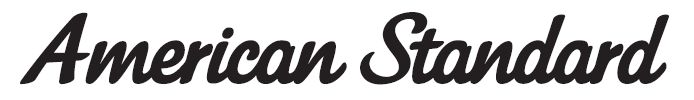 Shower Head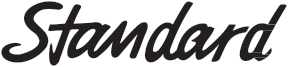 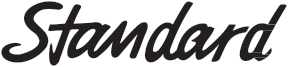 FFASTS03-006500BF010" Round Brass Rain Shower Head with Air-in (w/o shower arm) 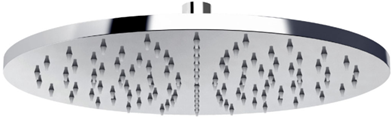 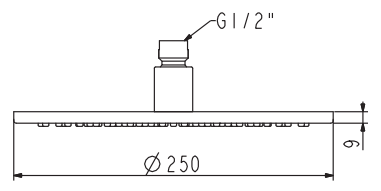 